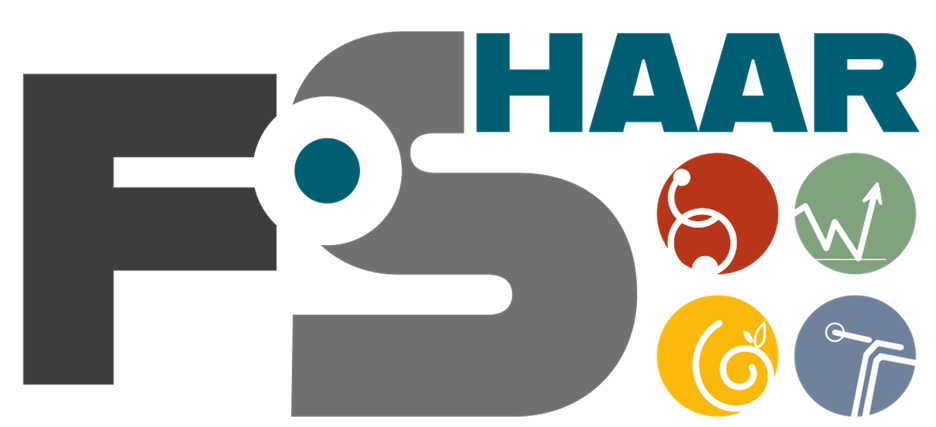 
Staatliche Fachoberschule Haar für Gesundheit – Sozialwesen  - Technik - Wirtschaft & VerwaltungHans-Pinsel-Str. 10a, 85540 Haar, Tel.-Nr.: 089/4132914-0,               E-Mail: sekretariat@fos-haar.de, Internet: www.fos-haar.deName:                                                          Klasse:Name:                                                          Klasse:Name:                                                          Klasse:
Schuljahr: 
  Halbjahr
Ausbildungsstelle:Ausbildungsstelle:Ausbildungsstelle:
Schuljahr: 
  Halbjahr
Themenbericht zum Praktikum(Thema)(Gliederung)Themenbericht zum Praktikum(Thema)(Gliederung)Themenbericht zum Praktikum(Thema)(Gliederung)Themenbericht zum Praktikum(Thema)(Gliederung)Datum, Unterschrift Schüler/-inDatum, Unterschrift Ausbilder/-in im BetriebDatum, Unterschrift BetreuungslehrkraftDatum, Unterschrift Betreuungslehrkraft